به نام ایزد  دانا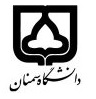 (کاربرگ طرح درس)                   تاریخ بهروز رسانی:  01/07/00     دانشکده     علوم انسانی                                               نیمسال اول سال تحصیلی 01-1400بودجهبندی درسمقطع: کارشناسیکارشناسی ارشد□  دکتری□مقطع: کارشناسیکارشناسی ارشد□  دکتری□مقطع: کارشناسیکارشناسی ارشد□  دکتری□تعداد واحد: نظری2 عملی...تعداد واحد: نظری2 عملی...فارسی: کار با دستگاههای ورزشیفارسی: کار با دستگاههای ورزشینام درسپیشنیازها و همنیازها: آمادگی جسمانیپیشنیازها و همنیازها: آمادگی جسمانیپیشنیازها و همنیازها: آمادگی جسمانیپیشنیازها و همنیازها: آمادگی جسمانیپیشنیازها و همنیازها: آمادگی جسمانیلاتین:لاتین:نام درسشماره تلفن اتاق: 217شماره تلفن اتاق: 217شماره تلفن اتاق: 217شماره تلفن اتاق: 217مدرس/مدرسین: روح الله حق شناسمدرس/مدرسین: روح الله حق شناسمدرس/مدرسین: روح الله حق شناسمدرس/مدرسین: روح الله حق شناسمنزلگاه اینترنتی:منزلگاه اینترنتی:منزلگاه اینترنتی:منزلگاه اینترنتی:پست الکترونیکی: rhm@semnan.ac.irپست الکترونیکی: rhm@semnan.ac.irپست الکترونیکی: rhm@semnan.ac.irپست الکترونیکی: rhm@semnan.ac.irبرنامه تدریس در هفته و شماره کلاس:برنامه تدریس در هفته و شماره کلاس:برنامه تدریس در هفته و شماره کلاس:برنامه تدریس در هفته و شماره کلاس:برنامه تدریس در هفته و شماره کلاس:برنامه تدریس در هفته و شماره کلاس:برنامه تدریس در هفته و شماره کلاس:برنامه تدریس در هفته و شماره کلاس:اهداف درس: آشنایی با تجهیزات و دستگاههای ورزشی و نحوه کار با انهااهداف درس: آشنایی با تجهیزات و دستگاههای ورزشی و نحوه کار با انهااهداف درس: آشنایی با تجهیزات و دستگاههای ورزشی و نحوه کار با انهااهداف درس: آشنایی با تجهیزات و دستگاههای ورزشی و نحوه کار با انهااهداف درس: آشنایی با تجهیزات و دستگاههای ورزشی و نحوه کار با انهااهداف درس: آشنایی با تجهیزات و دستگاههای ورزشی و نحوه کار با انهااهداف درس: آشنایی با تجهیزات و دستگاههای ورزشی و نحوه کار با انهااهداف درس: آشنایی با تجهیزات و دستگاههای ورزشی و نحوه کار با انهاامکانات آموزشی مورد نیاز: سالن ورزشی چند منظوره، سالن بدنسازی، آزمایشگاه تربیت بدنی، کلاس سمعی و بصری مجهزبه تخته وایتبرد و ماژیک و ویدئو پرژکتور یا تلوزیونامکانات آموزشی مورد نیاز: سالن ورزشی چند منظوره، سالن بدنسازی، آزمایشگاه تربیت بدنی، کلاس سمعی و بصری مجهزبه تخته وایتبرد و ماژیک و ویدئو پرژکتور یا تلوزیونامکانات آموزشی مورد نیاز: سالن ورزشی چند منظوره، سالن بدنسازی، آزمایشگاه تربیت بدنی، کلاس سمعی و بصری مجهزبه تخته وایتبرد و ماژیک و ویدئو پرژکتور یا تلوزیونامکانات آموزشی مورد نیاز: سالن ورزشی چند منظوره، سالن بدنسازی، آزمایشگاه تربیت بدنی، کلاس سمعی و بصری مجهزبه تخته وایتبرد و ماژیک و ویدئو پرژکتور یا تلوزیونامکانات آموزشی مورد نیاز: سالن ورزشی چند منظوره، سالن بدنسازی، آزمایشگاه تربیت بدنی، کلاس سمعی و بصری مجهزبه تخته وایتبرد و ماژیک و ویدئو پرژکتور یا تلوزیونامکانات آموزشی مورد نیاز: سالن ورزشی چند منظوره، سالن بدنسازی، آزمایشگاه تربیت بدنی، کلاس سمعی و بصری مجهزبه تخته وایتبرد و ماژیک و ویدئو پرژکتور یا تلوزیونامکانات آموزشی مورد نیاز: سالن ورزشی چند منظوره، سالن بدنسازی، آزمایشگاه تربیت بدنی، کلاس سمعی و بصری مجهزبه تخته وایتبرد و ماژیک و ویدئو پرژکتور یا تلوزیونامکانات آموزشی مورد نیاز: سالن ورزشی چند منظوره، سالن بدنسازی، آزمایشگاه تربیت بدنی، کلاس سمعی و بصری مجهزبه تخته وایتبرد و ماژیک و ویدئو پرژکتور یا تلوزیونامتحان پایانترمامتحان میانترمارزشیابی مستمر(کوئیز)ارزشیابی مستمر(کوئیز)فعالیتهای کلاسی و آموزشیفعالیتهای کلاسی و آموزشینحوه ارزشیابینحوه ارزشیابی1601133درصد نمرهدرصد نمرههیووارد، اچ ویویان، (2010) آمادگی جسمانی پیشرفته، ترجمه ازاد، احمد، حامدی نیا، محمدرضا، رجبی، حمید، گایینی، عباسعلی، (1395) چاپ سوم، انتشارات سمتجزوه درسی و مباحث کلاسی استادهیووارد، اچ ویویان، (2010) آمادگی جسمانی پیشرفته، ترجمه ازاد، احمد، حامدی نیا، محمدرضا، رجبی، حمید، گایینی، عباسعلی، (1395) چاپ سوم، انتشارات سمتجزوه درسی و مباحث کلاسی استادهیووارد، اچ ویویان، (2010) آمادگی جسمانی پیشرفته، ترجمه ازاد، احمد، حامدی نیا، محمدرضا، رجبی، حمید، گایینی، عباسعلی، (1395) چاپ سوم، انتشارات سمتجزوه درسی و مباحث کلاسی استادهیووارد، اچ ویویان، (2010) آمادگی جسمانی پیشرفته، ترجمه ازاد، احمد، حامدی نیا، محمدرضا، رجبی، حمید، گایینی، عباسعلی، (1395) چاپ سوم، انتشارات سمتجزوه درسی و مباحث کلاسی استادهیووارد، اچ ویویان، (2010) آمادگی جسمانی پیشرفته، ترجمه ازاد، احمد، حامدی نیا، محمدرضا، رجبی، حمید، گایینی، عباسعلی، (1395) چاپ سوم، انتشارات سمتجزوه درسی و مباحث کلاسی استادهیووارد، اچ ویویان، (2010) آمادگی جسمانی پیشرفته، ترجمه ازاد، احمد، حامدی نیا، محمدرضا، رجبی، حمید، گایینی، عباسعلی، (1395) چاپ سوم، انتشارات سمتجزوه درسی و مباحث کلاسی استادمنابع و مآخذ درسمنابع و مآخذ درستوضیحاتمبحثشماره هفته آموزشیاموزش مفهاهیم پایه اصول کار با دستگاههای ورزشی1اموزش مفهاهیم پایه اصول کار با دستگاههای ورزشی2آموزش استاندارد های اماکن و فضاهای ورزشی3آموزش استاندارد های دستگاههای ورزشی4آموزش ایمنی کار با دستگاههای ورزشی5آشنایی و آموزش انواع دستگاه های اندازه گیری قد و وزن و نحوه کار با ان6آشنایی و آموزش انواع تردمیل و نحوه کار با ان 7آشنایی و اموزش انواع دوچرخه کارسنج و نحوه کار با ان8آشنایی و آموزش انواع دستگاه الپتیکال و نحوه کار با ان9آشنایی و آموزش انواع دستگاه بدنسازی مقاومتی و نحوه کار با ان10آشنایی و آموزش انواع دستگاه بدنسازی مقاومتی و نحوه کار با ان11آشنایی و آموزش انواع دستگاه بدنسازی مقاومتی و نحوه کار با ان12آشنایی و آموزش انواع دستگاه  های سنجش ترکیب بدن و نحوه کار با ان13آشنایی و آموزش انواع صندلی های ماساژ و نحوه کار با ان14پرسش و پاسخ و رفع اشکال15امتحان16